Requirements to be Satisfied by the Aerodrome Operators for the Certification of Aerodromes in Sri LankaAttachment No. SLCAIS-2015-ANS-001-Att-02         APPLICATION FOR AN AERODROME CERTIFICATE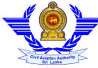 1. Particulars of the ApplicantFull Name: …….……………………………………………………………………………………Address:  ………………………………………………………………………………………………………………………………………………………………………………………… Position:   …………………………………………………………………………………………… Phone:     ……………………………………   Facsimile: ………………………………………….2. Particulars of the Aerodrome SiteAerodrome   Name:   ………………………………………………………………………………… Geographical coordinates of the Airport: ……………………………………………………........... Bearing and Distance from Nearest Town or Populous Area: ……………………………………...………………………………………………………………………………………………………..3. Is the Applicant the Owner of the Aerodrome Site?Yes          NoIf  No Provide:a)   Details of rights held in relation to the site; andb)   Name and address of the owner of the site and written evidence to show that permission has been obtained for the site to be used by the  applicant as an aerodrome.4. Indicate the Largest Type of Aircraft Expected to Use the Aerodrome………………………………………………………………………………………………………………………………………………………………………………………………………………Page:   A2  -  1               1st  Edition                           Rev: 00                                 Date: 16th February 2015Requirements to be Satisfied by the Aerodrome Operators for the Certification of Aerodromes in Sri LankaAttachment No. SLCAIS-2015-ANS-001-Att-025. Is the Aerodrome to be used for Regular Public Transport Operations?Yes          No6. Details to be shown on the Aerodrome CertificateAerodrome Name: …..…………………………………………………………………………………Aerodrome Operator: …..………………………………………………………………………………(On behalf of the aerodrome operator shown above*), I hereby apply for a certificate to operate the aerodrome.Signed: ………….………………Date: ……. /……. /…….Information:1.  One copy of the aerodrome manual, prepared in accordance with the regulations is required as  part of the application.2. The application should be submitted to the Director General of Civil Aviation.3. A quote will be provided for the cost of processing this application.4. Documentary evidence in support of all matters in this application may be requested.Page:   A2  -  2               1st  Edition                           Rev: 00                                 Date: 16th February 2015